  _____________________________________________________________________________          ҠАРАР                                                                 Р Е Ш Е Н И Е        22 декабрь 2022 йыл                         №  259                       22 декабря 2022 года«О внесении изменений в решение Совета сельского поселения Большесухоязовский сельсовет муниципального района Мишкинский район Республики Башкортостан от 22.08.2016 г. № 89 «Об утверждении Правил землепользования и застройки сельского поселения Большесухоязовский сельсовет муниципального района Мишкинский район Республики Башкортостан» (в ред. от 05.05.2017 № 139, от 17.08.2018 № 219, от 20.08.2019 № 299, от 10.04.2020 № 66, от 21.04.2021 №158, от 28.04.2022 №208, от 24.05.2022  №220)                                                          Руководствуясь Федеральным законом от 06.10.2003 №131-ФЗ «Об общих принципах организации местного самоуправления в Российской Федерации», Федеральным законом от 01.07.2021 №276-ФЗ «О внесении изменений в Градостроительный кодекс Российской Федерации и отдельные законодательные акты Российской Федерации», в целях приведения муниципальных нормативных правовых актов в соответствии с действующем законодательством Российской Федерации, Совет сельского поселения Большесухоязовский сельсовет муниципального района  Мишкинский район Республики Башкортостан двадцать восьмого созыва решил:1. Внести в решение Совета сельского поселения Большесухоязовский сельсовет муниципального район Мишкинский район Республики Башкортостан от 22.08.2016 года № 89 «Об утверждении Правил землепользования и застройки сельского поселения Большесухоязовский сельсовет муниципального района Мишкинский район Республики Башкортостан» (в ред. от 05.05.2017 № 139, от 17.08.2018 № 219, от 20.08.2019 № 299, от 10.04.2020 № 66, от 21.04.2021 №158, от 28.04.2022 №208, от 24.05.2022  №220) изменения:1.1в таблице 2 статьи 49 заменить следующий пункт:2. Настоящее время обнародовать путем размещения на информационном стенде в здании Администрации сельского поселения Большесухоязовский сельсовет муниципального района Мишкинский район Республики Башкортостан (д. Большесухоязово, ул. Центральная, д.25) и разместить на официальном сайте Администрации муниципального района Мишкинский район Республики Башкортостан https://mishkan.ru в разделе поселения – Большесухоязовский.      3. Контроль за исполнением данного решения возложить на постоянную комиссию по развитию предпринимательства земельным вопросам, благоустройству и экологии.             Глава сельского поселения                                                   С.Г. Сергеев                               Башҡортостан РеспублиҡаhыМишҡә районыМуниципаль районыныңОло Сухояз ауыл советыАуыл биләмәhеСоветы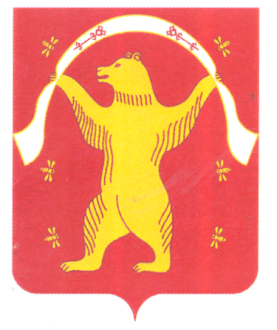                                                       СоветСельского поселенияБольшесухоязовский сельсоветМуниципального районаМишкинский район Республики Башкортостан№п/пВиды разрешенного использованияЖ - 1ОД - 1П - 1П - 2Т - 1Р - 1Р - 2СП - 1 СП - 2С - 116Объекты газообеспечения:газораспределительныестанции (ГРС) газораспределительные пункты (ГРП), линейные объекты (инженерные коммуникации газоснабжения)ВВРРРВВВ